15 августа 2023   в рамках РА «Дорога в школу» Советом БПО «КәсіпҚорған» под руководством Сулейменова Б.Ж.  5 учащимся из социально-незащищенных слоев населения оказана материальная помощь в виде школьно-письменных принадлежностей  . 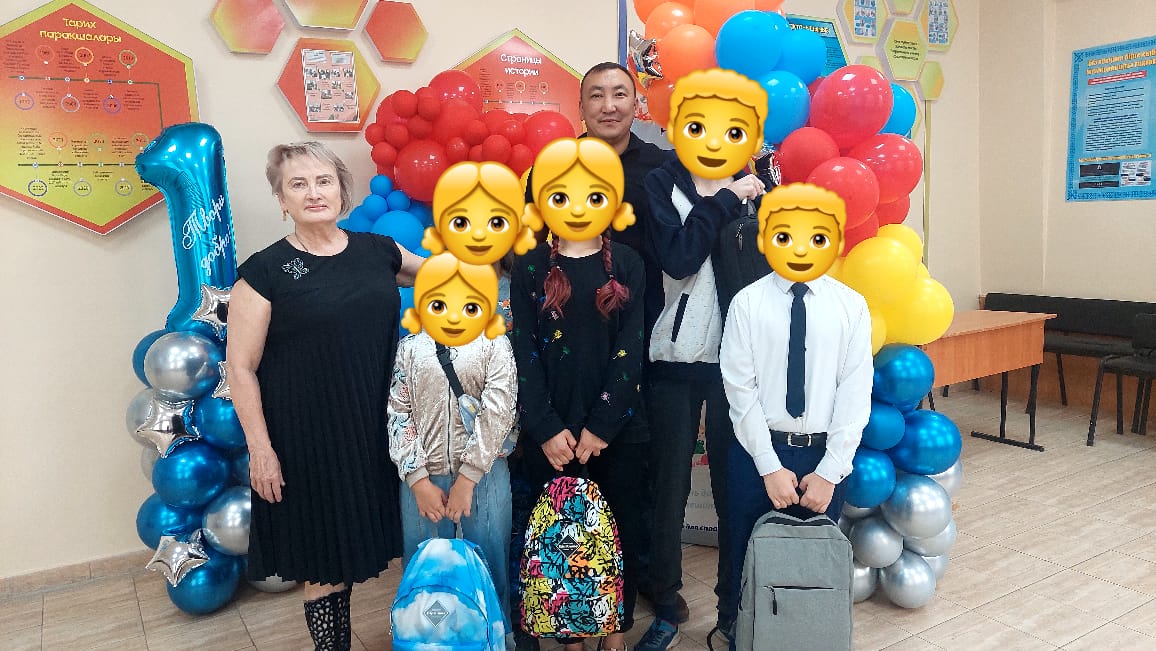 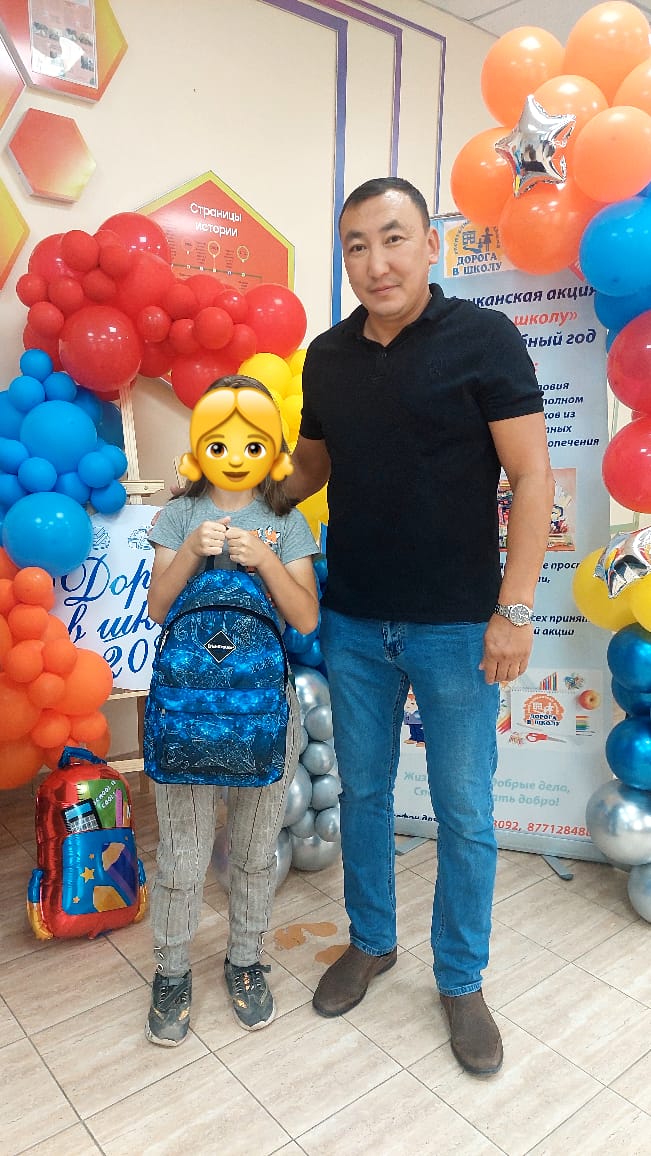 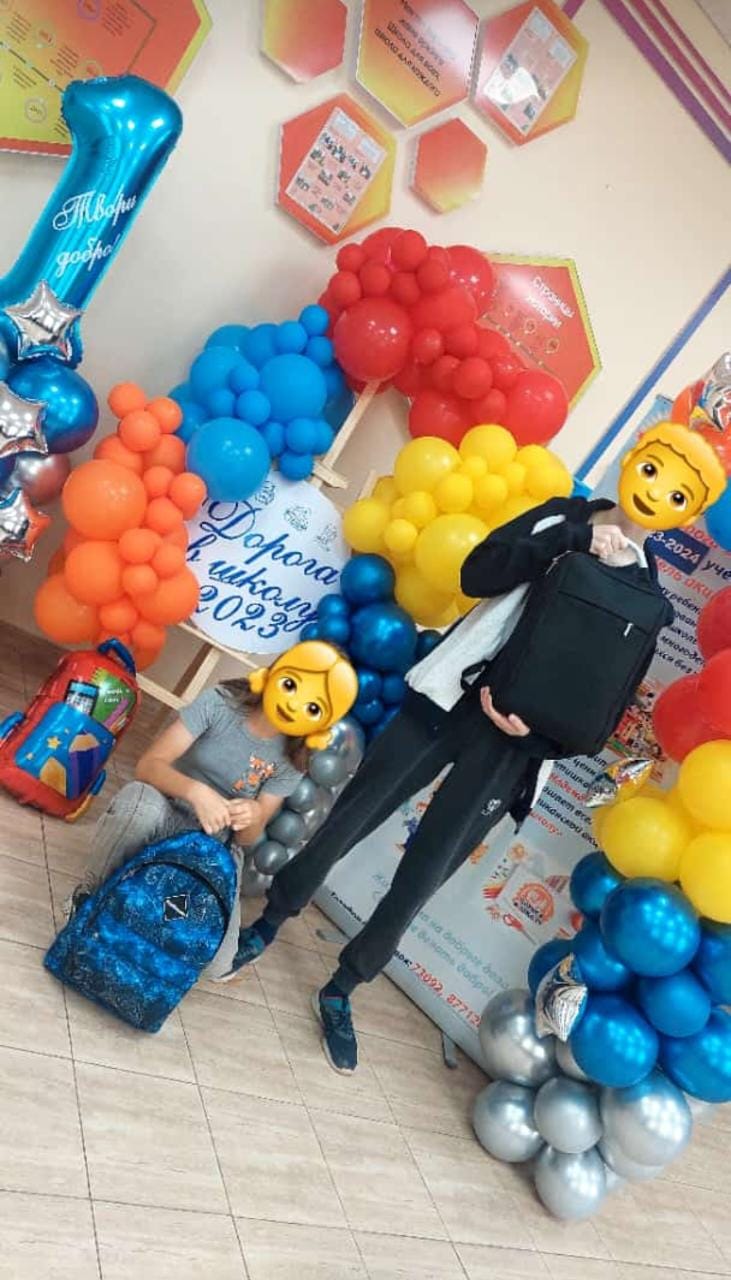 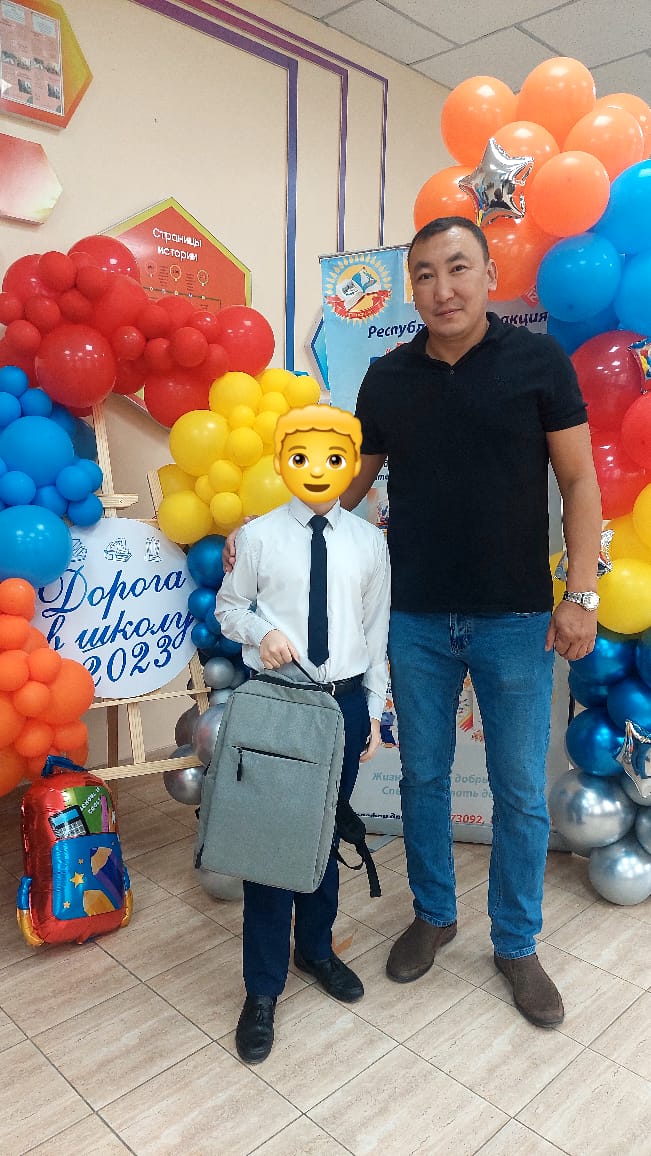 